ПОСТАНОВЛЕНИЕ                                                                                                          КАРАРот  «27» мая  2019 г.                            с. Старый Юраш                                               № 8 Об утверждении Перечня адресов объектов адресации, необходимых изменений и дополнений для внесения сведений в Федеральную информационную адресную систему по результатам инвентаризации объектов адресации, расположенных  на территории Староюрашского сельского поселения Елабужского муниципального района Республики ТатарстанВ соответствии с Федеральным законом Российской Федерации от 28 декабря 2013 года № 443-ФЗ «О федеральной информационной адресной системе и о внесении изменений в Федеральный закон «Об общих принципах организации местного самоуправления в Российской Федерации», Постановлением  Правительства Российской Федерации от 19 ноября 2014 года № 1221 «Об утверждении Правил присвоения, изменения и аннулирования адресов», разделом  IV Постановления Правительства Российской Федерации от 22 мая 2015 года № 492 «О составе сведений об адресах, размещаемых в государственном адресном реестре, порядке межведомственного информационного взаимодействия при ведении государственного адресного реестра, о внесении изменений и признании утратившими силу некоторых актов Правительства Российской Федерации, Приказом Министерства Финансов Российской Федерации от 05 ноября 2015 года № 171н «Об утверждении Перечня элементов планировочной структуры, элементов улично-дорожной сети, элементов объектов адресации, типов зданий (сооружений), помещений, используемых в качестве реквизитов адреса, и Правил сокращенного наименования адресообразующих элементов», в целях актуализации Государственного адресного реестра Исполнительный комитет Староюрашского сельского поселения Елабужского муниципального района Республики Татарстанп о с т а н о в л я е т:Утвердить Перечень адресов объектов адресации, необходимых изменений и дополнений для внесения сведений в Федеральную информационную адресную систему по результатам инвентаризации объектов адресации, расположенных на территории Староюрашского сельского поселения Елабужского муниципального района Республики Татарстан (приложение №1).Добавить адреса объектов адресации и внести необходимые изменения и дополнения в Федеральную информационную адресную систему согласно приложению №1.Контроль за исполнением настоящего постановления оставляю за собой.Руководитель Исполнительного комитета Староюрашского сельского поселенияЕлабужского муниципального района                                                         Р.Г.Юнусов Республики Татарстан                                                                                                                                                              Приложение №1 к Постановлению Исполнительного комитета                                                                                                             Староюрашского  сельского поселения                                                                                                              Елабужского муниципального района                                                                                                                                                                                                                                 Республики Татарстан                                                                                                               от  27 мая 2019 г. № 8МКУ «ИСПОЛНИТЕЛЬНЫЙ КОМИТЕТ СТАРОЮРАШСКОГО СЕЛЬСКОГО ПОСЕЛЕНИЯ» ЕЛАБУЖСКОГО МУНИЦИПАЛЬНОГО РАЙОНАРЕСПУБЛИКИ ТАТАРСТАН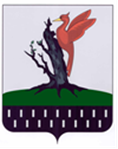 ТАТАРСТАН  РЕСПУБЛИКАСЫ АЛАБУГА  МУНИЦИПАЛЬ РАЙОНЫ МКО «ИСКЕ ЮРАШ АВЫЛ ЖИРЛЕГЕБАШКАРМА            КОМИТЕТЫ»№ п/пВид объекта адресацииАдрес объекта адресацииКадастровый номер объекта адресации1Земельный участокРоссийская Федерация, Республика Татарстан, Елабужский  муниципальный район, Староюрашское сельское поселение, село Сосновый Юраш, улица Тази Гиззата,  з/у 1516:18:050201:142Земельный участокРоссийская Федерация, Республика Татарстан, Елабужский  муниципальный район, Староюрашское сельское поселение, село Сосновый Юраш, улица Тази Гиззата,  з/у 1616:18:050201:153Земельный участокРоссийская Федерация, Республика Татарстан, Елабужский  муниципальный район, Староюрашское сельское поселение, село Сосновый Юраш, улица Тази Гиззата,  з/у 1716:18:050201:134Земельный участокРоссийская Федерация, Республика Татарстан, Елабужский  муниципальный район, Староюрашское сельское поселение, село Сосновый Юраш, улица Тази Гиззата,  з/у 2216:18:050201:75Земельный участокРоссийская Федерация, Республика Татарстан, Елабужский  муниципальный район, Староюрашское сельское поселение, село Сосновый Юраш, улица Тази Гиззата,  з/у 2316:18:050201:206Земельный участокРоссийская Федерация, Республика Татарстан, Елабужский  муниципальный район, Староюрашское сельское поселение, село Сосновый Юраш, улица Тази Гиззата,  з/у 2516:18:050201:667Земельный участокРоссийская Федерация, Республика Татарстан, Елабужский  муниципальный район, Староюрашское сельское поселение, село Сосновый Юраш, улица Тази Гиззата,  з/у 2616:18:050201:678Земельный участокРоссийская Федерация, Республика Татарстан, Елабужский  муниципальный район, Староюрашское сельское поселение, село Сосновый Юраш, улица Тази Гиззата,  з/у 2416:18:050201:24